Badmintonový oddíl TJ Slavoj Český Těšín pořádá4.  KOLO   1. CELOSTÁTNÍ  LIGY  -  skupina  VýchodDatum konání:   	SOBOTA   24.2.2018Místo konání             Český Těšín, sportovní hala ACTIVITY4FUN ul. Svojsíkova 1985 Vrchní rozhodčí: 	Eva HusarováÚčastníci: 		Badminton FSpS MU B,  BK Kopřivnice, BK Králův Dvůr,  TJ Slavoj Český Těšín Pořadí utkání:	10:00   Badminton FSpS MU B - BK Králův Dvůr			            TJ Slavoj Český Těšín - BK Kopřivnice13:00 	BK Kopřivnice -  Badminton FSpS MU B            BK Králův Dvůr - TJ Slavoj Český Těšín 15:00 - BK Kopřivnice - BK Králův Dvůr            Badminton FSpS MU B - TJ Slavoj Český Těšín(časy 13:00 a 15: 00    jsou pouze orientační)Míče: 			Vlastní, dle stanoveného pořadí STK ČBaS.  Oba soupeři                                       dodávají míče rovným dílem.Ostatní ustanovení: Podle platného rozpisu soutěží ČBaS, pravidel badmintonu a SŘPetr ŠářecBO TJ Slavoj Český Těšín z.s.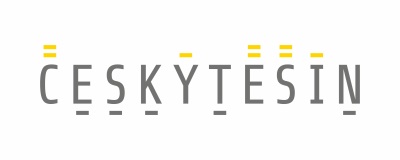 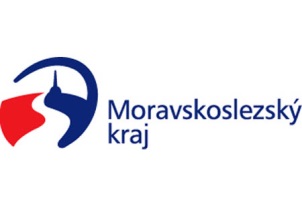 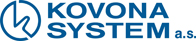 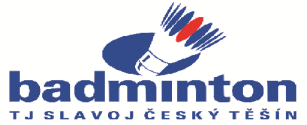 